Ofício nº 000/2017/GRPelotas, 17 de maio de 2017A Sua Excelência o Senhor[NOME][ENDEREÇO][CONTINUAÇÃO ENDEREÇO]Assunto: Lorem ipsum dolor sit ametSenhor [NOME],1.		Lorem ipsum dolor sit amet, consectetur adipiscing elit. Fusce semper varius eros, nec fringilla libero mollis suscipit. Curabitur pulvinar dictum quam id faucibus. Etiam ex lorem, elementum vel ornare in, auctor in arcu. Ut at risus nisi. Suspendisse auctor scelerisque neque id efficitur. Nam auctor commodo quam vitae hendrerit. Cras sodales nisl non blandit tincidunt.2.		Lorem ipsum dolor sit amet, consectetur adipiscing elit. Fusce semper varius eros, nec fringilla libero mollis suscipit. Curabitur pulvinar dictum quam id faucibus. Etiam ex lorem, elementum vel ornare in, auctor in arcu. Ut at risus nisi. Suspendisse auctor scelerisque neque id efficitur. Nam auctor commodo quam vitae hendrerit. Cras sodales nisl non blandit tincidunt.3.		Lorem ipsum dolor sit amet, consectetur adipiscing elit. Fusce semper varius eros, nec fringilla libero mollis suscipit. Curabitur pulvinar dictum quam id faucibus. Etiam ex lorem, elementum vel ornare in, auctor in arcu. Ut at risus nisi. Suspendisse auctor scelerisque neque id efficitur. Nam auctor commodo quam vitae hendrerit. Cras sodales nisl non blandit tincidunt.4.		Lorem ipsum dolor sit amet, consectetur adipiscing elit. Fusce semper varius eros, nec fringilla libero mollis suscipit. Curabitur pulvinar dictum quam id faucibus. Etiam ex lorem, elementum vel ornare in, auctor in arcu. Ut at risus nisi. Suspendisse auctor scelerisque neque id efficitur. Nam auctor commodo quam vitae hendrerit. Cras sodales nisl non blandit tincidunt.		Atenciosamente,[NOME][CARGO]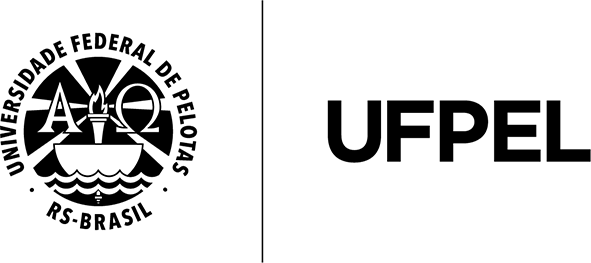 Ministério da EducaçãoUniversidade Federal de PelotasGabinete do ReitorRua Gomes Carneiro, nº 01 – Campus PortoCEP 96010-610 – Centro – Pelotas – RS+55 (53) 3921 1027 – reitor@ufpel.edu.br